We are a values based organisation so reflecting our values or a values based approach in your evidence will support your application.The ‘Key outcomes’, ‘What we need from you’ and ‘our leadership behaviours’ sections of the Role Profile are there to give you an understanding of what we would like to see reflected in your application. Don’t give up if you are not able to reflect all of these in your application. Building Surveyor Building Surveyor Building Surveyor Building Surveyor Building Surveyor Building Surveyor Building Surveyor Building Surveyor Building Surveyor Building Surveyor Service:Service:Urban Vision PartnershipGrade: 3C  Salary:Salary:Salary:£29,055 - £31,401£29,055 - £31,401Reporting to:Reporting to:Principal Building Surveyor Location:Saford Civic Centre, SwintonHours:Hours:Hours:36 hours per week 36 hours per week About the roleAbout the roleAbout the roleAbout the roleAbout the roleAbout the roleOur priorities Our priorities Our priorities This role is for a Building Surveyor and they will be responsible for service delivery to a wide range of clients in designing solutions in the private, education and local authority sectors.Have responsibility for early stage design and feasibility workDevelop detailed briefs in conjunction with the clientCarry out detailed design work and prepare production informationUndertake the role of Project ManagerAdminister building contracts act as ‘Lead Discipline’ on programmed capital projects Undertake all aspects of professional surveying work (including surveys, PW work, dilapidations, DDA & FRA’s) The general outcomes that will be achieved after performing tasks This role is for a Building Surveyor and they will be responsible for service delivery to a wide range of clients in designing solutions in the private, education and local authority sectors.Have responsibility for early stage design and feasibility workDevelop detailed briefs in conjunction with the clientCarry out detailed design work and prepare production informationUndertake the role of Project ManagerAdminister building contracts act as ‘Lead Discipline’ on programmed capital projects Undertake all aspects of professional surveying work (including surveys, PW work, dilapidations, DDA & FRA’s) The general outcomes that will be achieved after performing tasks This role is for a Building Surveyor and they will be responsible for service delivery to a wide range of clients in designing solutions in the private, education and local authority sectors.Have responsibility for early stage design and feasibility workDevelop detailed briefs in conjunction with the clientCarry out detailed design work and prepare production informationUndertake the role of Project ManagerAdminister building contracts act as ‘Lead Discipline’ on programmed capital projects Undertake all aspects of professional surveying work (including surveys, PW work, dilapidations, DDA & FRA’s) The general outcomes that will be achieved after performing tasks This role is for a Building Surveyor and they will be responsible for service delivery to a wide range of clients in designing solutions in the private, education and local authority sectors.Have responsibility for early stage design and feasibility workDevelop detailed briefs in conjunction with the clientCarry out detailed design work and prepare production informationUndertake the role of Project ManagerAdminister building contracts act as ‘Lead Discipline’ on programmed capital projects Undertake all aspects of professional surveying work (including surveys, PW work, dilapidations, DDA & FRA’s) The general outcomes that will be achieved after performing tasks This role is for a Building Surveyor and they will be responsible for service delivery to a wide range of clients in designing solutions in the private, education and local authority sectors.Have responsibility for early stage design and feasibility workDevelop detailed briefs in conjunction with the clientCarry out detailed design work and prepare production informationUndertake the role of Project ManagerAdminister building contracts act as ‘Lead Discipline’ on programmed capital projects Undertake all aspects of professional surveying work (including surveys, PW work, dilapidations, DDA & FRA’s) The general outcomes that will be achieved after performing tasks This role is for a Building Surveyor and they will be responsible for service delivery to a wide range of clients in designing solutions in the private, education and local authority sectors.Have responsibility for early stage design and feasibility workDevelop detailed briefs in conjunction with the clientCarry out detailed design work and prepare production informationUndertake the role of Project ManagerAdminister building contracts act as ‘Lead Discipline’ on programmed capital projects Undertake all aspects of professional surveying work (including surveys, PW work, dilapidations, DDA & FRA’s) The general outcomes that will be achieved after performing tasks 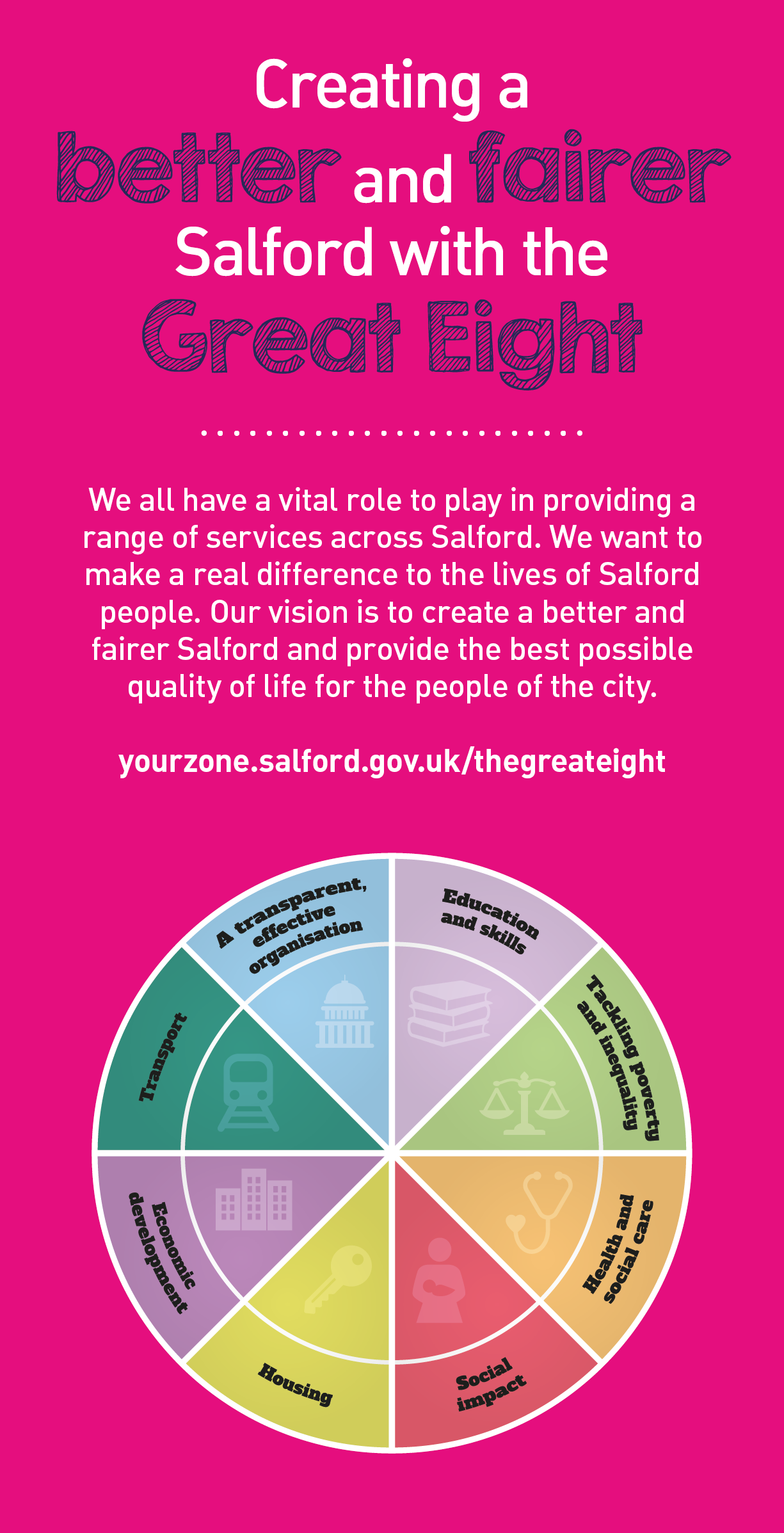 Key outcomesKey outcomesKey outcomesKey outcomesKey outcomesKey outcomesKey outcomesKey outcomesArranging the procurement of building works through competitive tendering. Prepare, manage, report and maintain project cost plans. Implement projects to meet the requirements of quality, health and safety, environmental standards, and time to both national and corporate standards.Preparing schemes for tender using: the JCT minor works 2016 Forms of Contract; specification, CAD drawings to the requirements of current legislationSupervision and monitoring of works on site including: making valuations for payment assessments; chairing and managing progress meetings; identification and assessment of additional payments due to variation orders or compensation events; determination of project final accounts and satisfactory completion of the defects period. Ensure compliance of the  work with a high regard to Health and Safety and the application of the CDM Regulations and other legislation.   Arranging the procurement of building works through competitive tendering. Prepare, manage, report and maintain project cost plans. Implement projects to meet the requirements of quality, health and safety, environmental standards, and time to both national and corporate standards.Preparing schemes for tender using: the JCT minor works 2016 Forms of Contract; specification, CAD drawings to the requirements of current legislationSupervision and monitoring of works on site including: making valuations for payment assessments; chairing and managing progress meetings; identification and assessment of additional payments due to variation orders or compensation events; determination of project final accounts and satisfactory completion of the defects period. Ensure compliance of the  work with a high regard to Health and Safety and the application of the CDM Regulations and other legislation.   Arranging the procurement of building works through competitive tendering. Prepare, manage, report and maintain project cost plans. Implement projects to meet the requirements of quality, health and safety, environmental standards, and time to both national and corporate standards.Preparing schemes for tender using: the JCT minor works 2016 Forms of Contract; specification, CAD drawings to the requirements of current legislationSupervision and monitoring of works on site including: making valuations for payment assessments; chairing and managing progress meetings; identification and assessment of additional payments due to variation orders or compensation events; determination of project final accounts and satisfactory completion of the defects period. Ensure compliance of the  work with a high regard to Health and Safety and the application of the CDM Regulations and other legislation.   Arranging the procurement of building works through competitive tendering. Prepare, manage, report and maintain project cost plans. Implement projects to meet the requirements of quality, health and safety, environmental standards, and time to both national and corporate standards.Preparing schemes for tender using: the JCT minor works 2016 Forms of Contract; specification, CAD drawings to the requirements of current legislationSupervision and monitoring of works on site including: making valuations for payment assessments; chairing and managing progress meetings; identification and assessment of additional payments due to variation orders or compensation events; determination of project final accounts and satisfactory completion of the defects period. Ensure compliance of the  work with a high regard to Health and Safety and the application of the CDM Regulations and other legislation.   Arranging the procurement of building works through competitive tendering. Prepare, manage, report and maintain project cost plans. Implement projects to meet the requirements of quality, health and safety, environmental standards, and time to both national and corporate standards.Preparing schemes for tender using: the JCT minor works 2016 Forms of Contract; specification, CAD drawings to the requirements of current legislationSupervision and monitoring of works on site including: making valuations for payment assessments; chairing and managing progress meetings; identification and assessment of additional payments due to variation orders or compensation events; determination of project final accounts and satisfactory completion of the defects period. Ensure compliance of the  work with a high regard to Health and Safety and the application of the CDM Regulations and other legislation.   Arranging the procurement of building works through competitive tendering. Prepare, manage, report and maintain project cost plans. Implement projects to meet the requirements of quality, health and safety, environmental standards, and time to both national and corporate standards.Preparing schemes for tender using: the JCT minor works 2016 Forms of Contract; specification, CAD drawings to the requirements of current legislationSupervision and monitoring of works on site including: making valuations for payment assessments; chairing and managing progress meetings; identification and assessment of additional payments due to variation orders or compensation events; determination of project final accounts and satisfactory completion of the defects period. Ensure compliance of the  work with a high regard to Health and Safety and the application of the CDM Regulations and other legislation.   Arranging the procurement of building works through competitive tendering. Prepare, manage, report and maintain project cost plans. Implement projects to meet the requirements of quality, health and safety, environmental standards, and time to both national and corporate standards.Preparing schemes for tender using: the JCT minor works 2016 Forms of Contract; specification, CAD drawings to the requirements of current legislationSupervision and monitoring of works on site including: making valuations for payment assessments; chairing and managing progress meetings; identification and assessment of additional payments due to variation orders or compensation events; determination of project final accounts and satisfactory completion of the defects period. Ensure compliance of the  work with a high regard to Health and Safety and the application of the CDM Regulations and other legislation.   Arranging the procurement of building works through competitive tendering. Prepare, manage, report and maintain project cost plans. Implement projects to meet the requirements of quality, health and safety, environmental standards, and time to both national and corporate standards.Preparing schemes for tender using: the JCT minor works 2016 Forms of Contract; specification, CAD drawings to the requirements of current legislationSupervision and monitoring of works on site including: making valuations for payment assessments; chairing and managing progress meetings; identification and assessment of additional payments due to variation orders or compensation events; determination of project final accounts and satisfactory completion of the defects period. Ensure compliance of the  work with a high regard to Health and Safety and the application of the CDM Regulations and other legislation.   What we need from youOur values 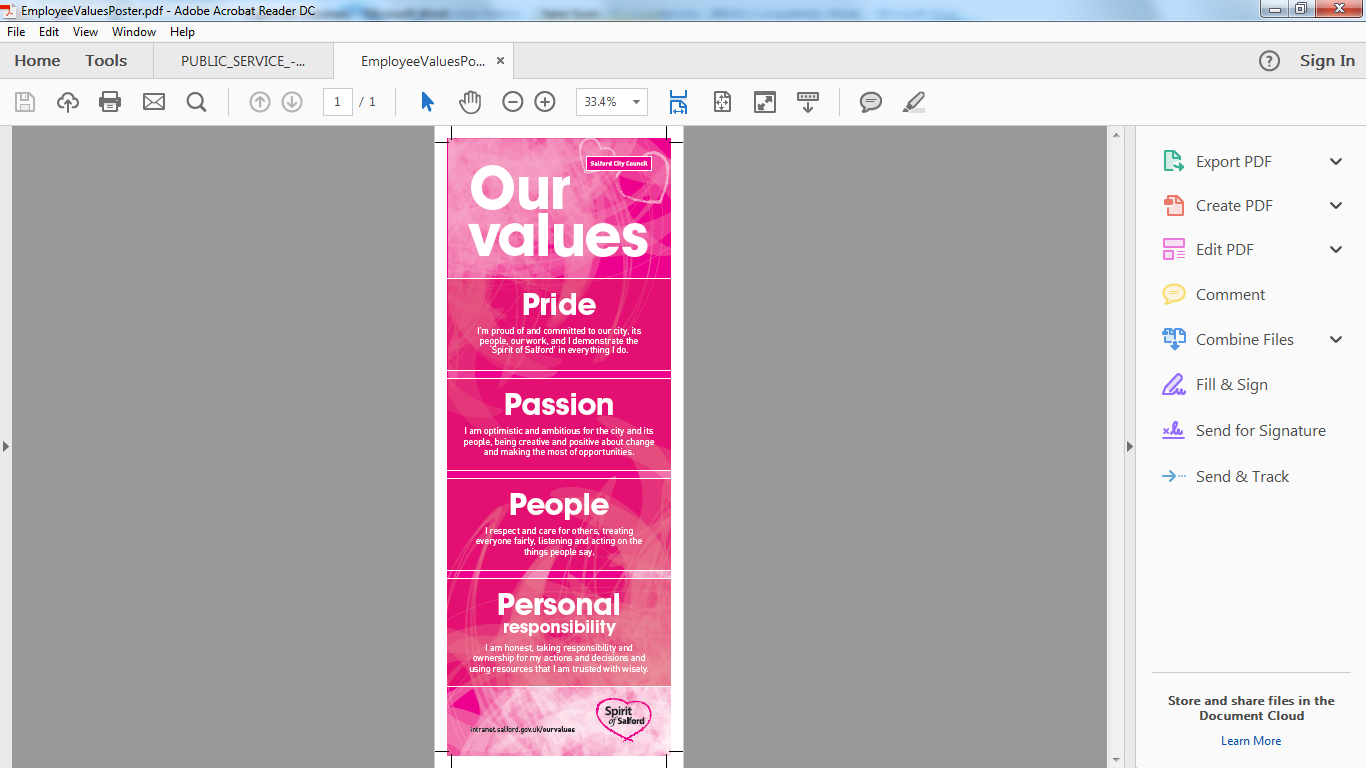 Application guidance